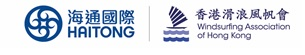 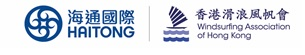 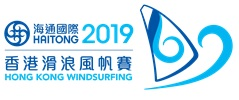 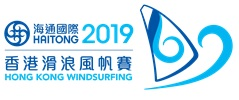 Entry Form     Haitong International 2019 Hong Kong OpenWindsurfing Championships3 to 9 December 2019Stanley Main Beach, Stanley, Hong KongName in EnglishName in ChineseGender				 				Male			Female	Date of BirthSail NumberContact Phone NumberE-mail AddressResidential AddressCorrespondence Address (if different) Emergency Contact: Contact PersonContact Phone NumberRelationship The information provided by you will only be used for management of sports events organised by the Windsurfing Association of Hong Kong. Only those who are authorised by the association will have access to such information. For correction of or access to personal data collected by means of this entry form please contact the association.Class and Division  (Please tick only one class)Haitong International 2019 Hong Kong Open Windsurfing Championships - SeriesInternational Series			 National SeriesHaitong International 2019 Hong Kong Open Windsurfing Championships - FeesHKD $600 		HKD $500			 USD $80 		USD $65			 N/ANote: Paid by 3 November 2019 shall receive a discount of HKD $100 or USD $15_______________________________________________________________________DECLARATIONParticipant Aged 18 or Above:I agree to participate in the above selected event(s) and declare that I am healthy, physically fit, and suitable for participation. I declare that I am able to swim with clothes for at least 50 meters or proficient in swimming and do not suffer from any illness that renders me unfit for the above selected event(s). Windsurfing Association of Hong Kong shall not be liable for any injury or death which I may suffer in the event(s) if the cause of injury or death is due to my own negligence or inadequacy in health and fitness.Participant's Signature: ____________________Date: ____________________Participant Aged 17 or Below:I agree to allow ____________________ (participant's name) to participate in the above selected event(s) and declare that he or she is healthy, physically fit, and suitable for participation. I declare that he or she is able to swim with clothes for at least 50 meters or proficient in swimming and does not suffer from any illness that renders him or her unfit for the above selected event(s). Windsurfing Association of Hong Kong shall not be liable for any injury or death which him or her may suffer in the event(s) if the cause of injury or death is due to his or her own negligence or inadequacy in health and fitness.Parent's or Guardian's Signature: ____________________Date: ____________________MenWomenMasterYouthJuniorMinimOpenRS:X ClassTechno 293 ClassRaceboard 7.8 ClassRaceboard 05 Class